Právny subjekt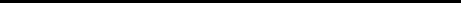 IČO:	031780792Názov: Základná školaSídlo:  Kulíškova 8, 821 08 Bratislava-RužinovOkres: Bratislava IIKraj:	BratislavskýPROTOKOL PRÁVNEHO/NEPRÁVNEHO SUBJEKTUVýkaz k správe o hospodárení za rok 2022(podľa §7 odst. 1, 2 zákona 597/2003 Z. z.)ID protokolu: OZSULWQRTADátum: 30.03.2023*Zákon NR SR č. 597/2003 Z. z. o financovaní ZŠ, SŠ a ŠZ v znení neskorších predpisovPodpis a pečiatka:ID protokolu: OZSULWQRTAZdrojeČerpanieNEVYČERPANÉ finančnéNEVYČERPANÉ finančnéNEVYČERPANÉ finančnéNEVYČERPANÉ finančnéID protokolu: OZSULWQRTAZdrojeČerpanieBEŽNÉprostriedkyprostriedkyČísloPresun zCelkovéspolukapitálovébežnéMZDY spoluPOISTNÉTRANSFERYz tohovrátené doUKAZOVATEĽriadkaPresun zZdroje 2022Celkovéspoluvýdavkyvýdavkyjednotlivcomspolupresun doštátnehoUKAZOVATEĽroku 2021zdroje 2022(KV+BV)(KV)(BV)roku 2023rozpočtu(KV)(BV)roku 2023rozpočtuA1A2A=A1+A2B=B1+B2B1B2=C+D+E+FCDEN=A-BOPZDROJE FINANCOVANIA spolu - súčet r. 002, 019-02700126 713910 330937 043895 0678 922886 145521 920177 0436 06141 97641 9760Prostriedky zo štátneho rozpočtu v rozpočtovej kapitole MŠVVaŠ SR a MV SR spolu (§ 2 ods. 1 písm. a),§ 2 ods. 2 písm. a)00226 713881 492908 205866 2290866 229521 920177 0436 06141 97641 9760zákona*) - súčet r. 003, 01500226 713881 492908 205866 2290866 229521 920177 0436 06141 97641 9760zákona*) - súčet r. 003, 015Bežné výdavky spolu - súčet r. 004, 00700326 713881 492908 205866 229866 229521 920177 0436 06141 97641 9760normatívne - súčet r. 005, 00600426 713723 730750 443743 995743 995488 226170 6353 7746 4486 4480mzdy a poistné005658 861658 861658 861658 861488 226170 63500prevádzka00626 71364 86991 58285 13485 1343 7746 4486 4480nenormatívne - súčet r. (008-105)0070157 762157 762122 234122 23433 6946 4082 28735 52835 5280odchodné [§ 7 ods. 14 písm. a) zákona*]00802 2872 2872 2872 2872 287000na dopravu žiakov (§ 4aa zákona*)009000000000na asistentov učiteľa pre žiakov so zdravotným znevýhodnením (§ 4a zákona*)01024 75624 75624 75624 75618 3486 408000za mimoriadne výsledky žiakov (§ 4b zákona*)0110000000000riešenie havarijných situácií (§ 4c zákona*)01200000000rozvojové projekty (§ 4d zákona*)01300000000000vzdelávacie poukazy (§ 4ae zákona*)01405 8565 8565 8565 8561 2100000príspevok na výchovu a vzdelávanie (§6 b zákona*)0000000000000sociálne znevýhodnené prostredie (§ 4e zákona*)1000000000000vakcíny [§ 7 ods. 14 písm. b) zákona*]10100000príspevok na edukačné publikácie (§ 4ad zákona*)10205 4635 4635 4635 463000príspevok na kurz pohybových akivít v prírode (§ 4ab zákona*)10300000000príspevok na školu v prírode (§ 4ac zákona*)10400000000príspevok na špecifiká (§ 4af zákona*)1050119 400119 40083 87283 87214 136035 52835 5280Kapitálové výdavky - súčet r. 016-01801500000000nákup strojov, prístrojov, zariadení, techniky, náradia a osobných automobilov, výstavba, prístavba, modernizácia arekonštrukcia školských objektov, kúpa nehnuteľností, spolufinancovanie a dofinancovanie výdavkov financovaných z01600000000iných zdrojov ako je štátny rozpočet (§ 7 ods. 9 zákona*)riešenie havarijných situácií (§ 4c zákona*)01700000000rozvojové projekty (§ 4d zákona*)01800000000Prostriedky z rozpočtov obcí a prostriedky z rozpočtov VÚC / od zriaďovateľov cirkevných a súkromných škôl019017 54917 54917 5498 9228 627000000[§ 2 ods. 1 písm. b), § 2 ods. 2 písm. d) zákona*]019017 54917 54917 5498 9228 627000000[§ 2 ods. 1 písm. b), § 2 ods. 2 písm. d) zákona*]Prostriedky od iných fyzických a právnických osôb za prenájom priestorov a zariadenia škôl alebo školských02003 455000000zariadení v čase, keď sa nevyužívajú na výchovno-vzdelávací proces [§ 2 ods. 1 písm. c), § 2 ods. 2 písm. b)02003 4553 4553 45503 455000000zákona*]Zisk z podnikateľskej činnosti [§ 2 ods. 1 písm. d), § 2 ods. 2 písm. c) zákona*]021000000000000Príspevky od žiakov, rodičov alebo inej osoby, ktorá má voči žiakovi vyživovaciu povinnosť, na čiastočnú02200000000úhradu nákladov spojených s výchovou, pobytom, ubytovaním a stravovaním v školských internátoch,022000000000000špeciálnych výchovných zariadeniach a zariadeniach školského stravovania ( § 2 ods. 1 písm. f)Príspevky od žiakov, rodičov alebo inej osoby, ktorá má voči žiakovi vyživovaciu povinnosť, na čiastočnú02300000000úhradu nákladov na výchovu a vzdelanie a v cirkevných a súkromných školách na úhradu nákladov na výchovu023000000000000a vzdelávanie [§ 2 ods. 1 písm. e), § 2 ods. 2 písm. e) zákona*]Príspevky a dary [§ 2 ods. 1 písm. h) a ods. 2 písm. g) zákona*]02403 2403 2403 24003 240000000Iné zdroje podľa osobitného predpisu [§ 2 ods. 1 písm. i) a ods. 2 písm. h) zákona*]025000000000000Príspevky od zamestnávateľov a zamestnávateľských zväzov [§ 2 ods. 1 písm. g), ods. 2 písm. f) zákona*]026000000000000Prostriedky POO (zákona č. 368/2021, § 26, ods. 3)02704 5944 5944 5944 594000000ID protokolu: OZSULWQRTAzoZo stĺpcaID protokolu: OZSULWQRTAZ prevádzky (stĺpca F)Z prevádzky (stĺpca F)Z prevádzky (stĺpca F)stĺpcovZo stĺpcaID protokolu: OZSULWQRTAZ prevádzky (stĺpca F)Z prevádzky (stĺpca F)Z prevádzky (stĺpca F)stĺpcovHPREVÁDZKACestovnéCestovnéCestovnéEnergie,Energie,Nájomné zaC,D,FPREVÁDZKACestovnéCestovnéCestovnévoda avoda aMateriálMateriálDopravnéÚdržbaNájomné zaSlužbyVýdavkyVýdavkyČíslospolunáhradynáhradynáhradykomunikáciekomunikácieprenájomVýdavky nanana ďalšieEnergieriadkateplovýchovno-vzdel.EnergieUKAZOVATEĽteplovzdelávacívzdel.UKAZOVATEĽvzdelávacíped. zam.procesped. zam.procesF=G+H+I+J+GGHHIJKLMTUU1H1K+L+MGGHHIJKLMTUU1H1K+L+MZDROJE FINANCOVANIA spolu - súčet r. 002, 019-027001181 12100026 52426 524113 234113 234018 734022 62922 41049 304026 524Prostriedky zo štátneho rozpočtu v rozpočtovej kapitole MŠVVaŠ SR a MV SR spolu (§ 2 ods. 1 písm. a),§ 2 ods. 2 písm. a) zákona*) -002161 20500026 52426 524102 587102 587010 107021 98722 41044 710026 524súčet r. 003, 015002161 20500026 52426 524102 587102 587010 107021 98722 41044 710026 524súčet r. 003, 015Bežné výdavky spolu - súčet r. 004, 007003161 20500026 52426 524102 587102 587010 107021 98722 41044 710026 524normatívne - súčet r. 005, 00600481 36000020 46320 46336 45436 45404 556019 88716 3490020 463mzdy a poistné0050prevádzka00681 36000020 46320 46336 45436 45404 556019 88716 3490020 463nenormatívne - súčet r. (008-105)00779 8450006 0616 06166 13366 13305 55102 1006 06144 71006 061odchodné [§ 7 ods. 14 písm. a) zákona*]008na dopravu žiakov (§ 4aa zákona*)009na asistentov učiteľa pre žiakov so zdravotným znevýhodnením (§ 4a zákona*)010za mimoriadne výsledky žiakov (§ 4b zákona*)011000000000000000riešenie havarijných situácií (§ 4c zákona*)012000000000000rozvojové projekty (§ 4d zákona*)01300000000000000vzdelávacie poukazy (§ 4ae zákona*)0144 646000003 94700069904 64600príspevok na výchovu a vzdelávanie (§6 b zákona*)000000000000000000sociálne znevýhodnené prostredie (§ 4e zákona*)100000000000vakcíny [§ 7 ods. 14 písm. b) zákona*]101príspevok na edukačné publikácie (§ 4ad zákona*)1025 4635 4635 463príspevok na kurz pohybových akivít v prírode (§ 4ab zákona*)1030000000príspevok na školu v prírode (§ 4ac zákona*)10400000000príspevok na špecifiká (§ 4af zákona*)10569 7360006 0616 06156 72356 72305 55101 4016 06134 60106 061Kapitálové výdavky - súčet r. 016-018015nákup strojov, prístrojov, zariadení, techniky, náradia a osobných automobilov, výstavba, prístavba, modernizácia a rekonštrukciaškolských objektov, kúpa nehnuteľností, spolufinancovanie a dofinancovanie výdavkov financovaných z iných zdrojov ako je štátny016rozpočet (§ 7 ods. 9 zákona*)riešenie havarijných situácií (§ 4c zákona*)017rozvojové projekty (§ 4d zákona*)018Prostriedky z rozpočtov obcí a prostriedky z rozpočtov VÚC / od zriaďovateľov cirkevných a súkromných škôl [§ 2 ods. 10198 62700000008 627000000písm. b), § 2 ods. 2 písm. d) zákona*]0198 62700000008 627000000písm. b), § 2 ods. 2 písm. d) zákona*]Prostriedky od iných fyzických a právnických osôb za prenájom priestorov a zariadenia škôl alebo školských zariadení v0203 455000003 45500000000čase, keď sa nevyužívajú na výchovno-vzdelávací proces [§ 2 ods. 1 písm. c), § 2 ods. 2 písm. b) zákona*]0203 455000003 45500000000čase, keď sa nevyužívajú na výchovno-vzdelávací proces [§ 2 ods. 1 písm. c), § 2 ods. 2 písm. b) zákona*]Zisk z podnikateľskej činnosti [§ 2 ods. 1 písm. d), § 2 ods. 2 písm. c) zákona*]021000000000000000Príspevky od žiakov, rodičov alebo inej osoby, ktorá má voči žiakovi vyživovaciu povinnosť, na čiastočnú úhradu nákladov02200000000000000spojených s výchovou, pobytom, ubytovaním a stravovaním v školských internátoch, špeciálnych výchovných022000000000000000zariadeniach a zariadeniach školského stravovania ( § 2 ods. 1 písm. f)Príspevky od žiakov, rodičov alebo inej osoby, ktorá má voči žiakovi vyživovaciu povinnosť, na čiastočnú úhradu nákladov02300000000000000na výchovu a vzdelanie a v cirkevných a súkromných školách na úhradu nákladov na výchovu a vzdelávanie [§ 2 ods. 1023000000000000000písm. e), § 2 ods. 2 písm. e) zákona*]Príspevky a dary [§ 2 ods. 1 písm. h) a ods. 2 písm. g) zákona*]0243 240000002 5980006420000Iné zdroje podľa osobitného predpisu [§ 2 ods. 1 písm. i) a ods. 2 písm. h) zákona*]025000000000000000Príspevky od zamestnávateľov a zamestnávateľských zväzov [§ 2 ods. 1 písm. g), ods. 2 písm. f) zákona*]026000000000000000Prostriedky POO (zákona č. 368/2021, § 26, ods. 3)0274 594000004 594000004 59400*Zákon NR SR č. 597/2003 Z. z. o financovaní ZŠ, SŠ a ŠZ v znení neskorších predpisovID protokolu:ID protokolu:ID protokolu:OZSULWQRTAOZSULWQRTAOZSULWQRTAOZSULWQRTAZostavil:Zostavil:Ing.Babinčáková D.Ing.Babinčáková D.Ing.Babinčáková D.Ing.Babinčáková D.Telefón:Telefón:0911396485Hospodársky výsledokČísloZisk (+)Strata (-)Strata (-)Telefón:Telefón:0911396485Hospodársky výsledokČísloZisk (+)Strata (-)Strata (-)Email:Email:zskuliskova.labat@gmail.comzskuliskova.labat@gmail.comzskuliskova.labat@gmail.comzskuliskova.labat@gmail.comHospodársky výsledokriadkaABEmail:Email:zskuliskova.labat@gmail.comzskuliskova.labat@gmail.comzskuliskova.labat@gmail.comzskuliskova.labat@gmail.comriadkaABV:BratislavaBratislavaHospodársky výsledok (len pri príspevkovej organizácii a súkromnej a cirkevnej škole) v eurách20100V:BratislavaBratislavaDňa:Dňa:30.03.2023Dňa:Dňa:30.03.2023